Liebe Familien, 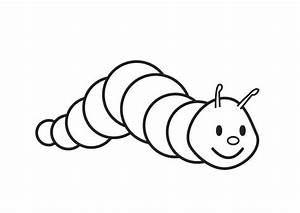 von einer Raupe zum Schmetterling, sie kennen das Geschehen, erklären Sie es ihren Kindern ruhig noch einmal.  Diese Geschichte passt auch zu Ostern. Die Ostergeschichte in der Bibel erzählt von zwei Frauen. Die Frauen kamen bei Sonnenaufgang zum Grab. Der Stein war weg gewälzt und das Grab war leer. Ein Engel sagte ihnen: „Jesus ist nicht hier! Er ist auferstanden.“ Und dann sahen sie Jesus. Er begegnete ihnen und sie konnten ihn berühren. Die Frauen und später auch die Jünger machten die Erfahrung, dass Jesus nicht tot ist, sondern lebt. Die Botschaft von Jesus wurde durch sie und dann immer weiter in die Welt getragen:„Fürchtet euch nicht! Ich bin bei euch und bleibe bei euch – immer und überall.“ Wie ein Schmetterling durch die Lüfte sich trägt.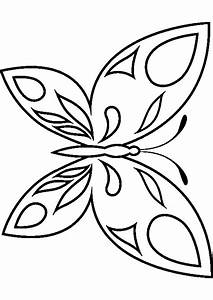 	Da wir in diesem Jahr nicht gemeinsam in der 		Kirche  Ostergottesdienste feiern können, wollen 	wir uns dennoch verbunden wissen…